Образац број 3Република Србија  НОВА ВАРОШ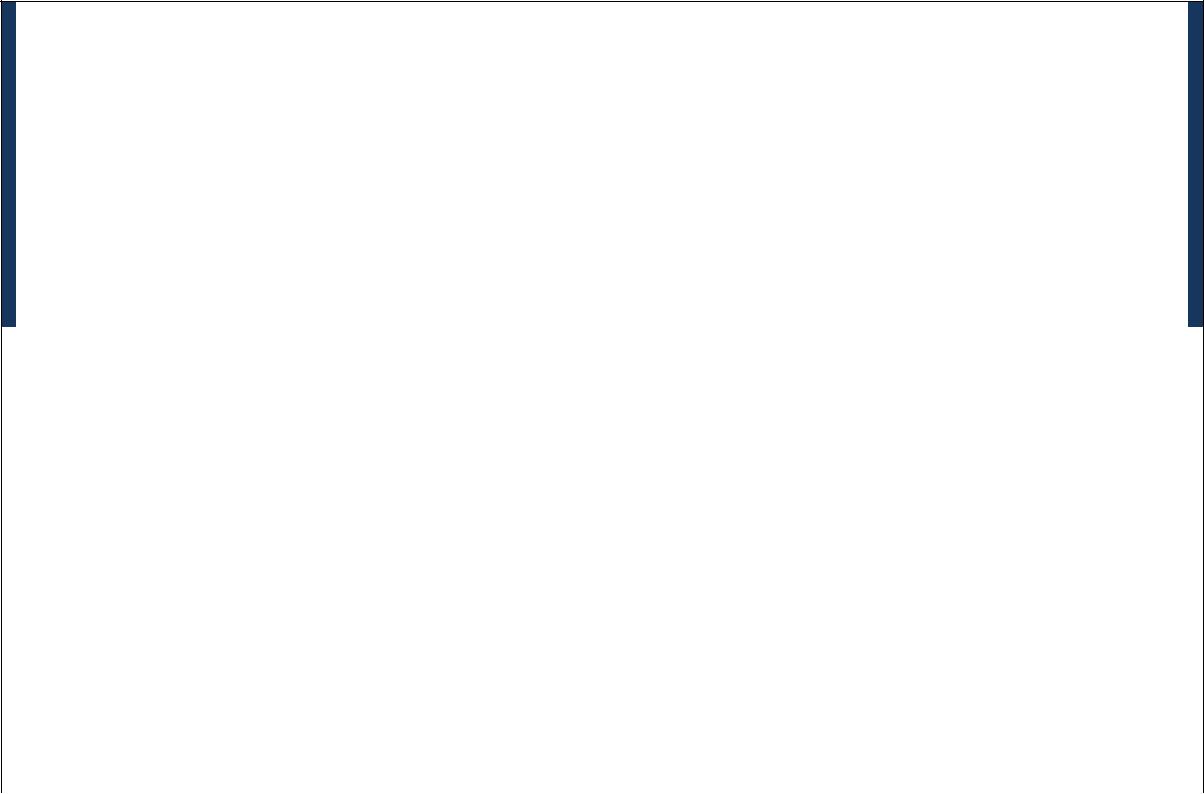 ПРЕДЛОГ ПОСЕБНОГ ПРОГРАМА КОЈИМ СЕ     ОСТВАРУЈУ ПОТРЕБЕ И ИНТЕРЕСИ ГРАЂАНАУ ОБЛАСТИ СПОРТА КРОЗ ИЗГРАДЊУ, ОПРЕМАЊЕ И ОДРЖАВАЊЕ СПОРТСКИХ ОБЈЕКАТАУ 20___. ГОДИНИНАЗИВ ОРГАНИЗАЦИЈЕ: ......................................................................АПЛИКАЦИОНИ ФОРМУЛАР22ДЕО 1ПОДАЦИ О НОСИОЦУ ПРОГРАМАПун назив:Скраћени називСедише  Број телефона: Факс:Е-маил:Интернет страна (Wеб страна)Број тек. рачуна и назив и адреса банке:ПИБМатични бројОсоба за контакт (име, презиме, адреса, мејл, телефон, мобилни телефон:Број под којим је спортски објекат уписан у Матичну евиденцију Категорија спортског објекта у Националној категоризацији спортских објеката Стицање статуса спортскогобјекта од националног значаја Година оснивањаОрган код кога је организација регистрована и регистарски број Датум одржавања последње седнице СкупштинеУкупни приходи у претходној години.Планирани приходи у текућој години.Да ли постоје ограничења у коришћењу имовине и обављању делатности (стечај, ликвидација, забрана обављања делатности)Да ли организација има у току судске и арбитражне спорове (које и вредност спора)Да ли је организација у последње две године правноснажном одлуком кажњена за прекршај или привредни преступ везан за њену23делатностДа ли организација има блокаду рачуна, пореске дугове или дугове према организацијама социјалног осигурањаНазив програма који је у претходној години финансиран из јавних прихода, датум подношења извештаја и да ли је реализација програма позитивно оцењенаРуководилац програма (име, презиме, адреса, број телефона, мејл адреса)24ДЕО 2Назив програма (од 5 до 10 речи) Врста програма (изградња; одржавање – реконструкција, адаптација, санација; опремање) Износ који се потражује 4.  Подаци о спортском објекту који се гради/одржава/опрема:назив спортског објекта локација – насеље, адреса, број катастарске парцеле и КО врста спортског објекта (затворени спортски објекат, отворени спортски објекат, јавни спортски објекат, школски спортски објекат) површина спортског објекта (укупна и по деловима) категорија спортског објекта према Нацоналној категоризацији спортских објеката имовинско правни статус земљишта/спортског објекта (власник) спортске и друге организације које користе спортски објекат корисници спортског објекта (број спортиста и број гледалаца, просечна година старости спортиста корисника, број сати коришћења) да ли спортски објекат испуњава прописане услове, у складу са Законом о спорту, за обављање спортских активности и делатности на њему (ближе описати испуњеност услова)? да ли је спортски објекат уписан у матичну евиденцији код Завода за спорт и медицину спорта Републике Србије, у складу са Законом о спорту? степен изграђености (%) – код објеката у изградњи да ли је урбанистичким условима предвиђена могућност изградње спортског објекта на наведеној локацији?        5.  Циљеви програма (кратак опис инвестиције/програма):Општи циљеви Посеби циљеви (сврха програма) 6.  Оправданост и очекивани резултати програма:Како се програм уклапа у потребе и интересе грађана у области спорта у општини Нова Варош и основне циљеве и приоритете Програма развоја спорта Циљне групе и процењен број директних и индиректних корисника Каква је локална и регионална покривеност са сличним спортским објектима 25Опис резултата –користи које настају као последица успешно изведених активности); утицај на циљне групе Организације које носилац програма намерава да укључи у реализацију програма Време реализације програма: Време (месец и година) почетка реализације Време завршетка реализације Подаци о типу/врсти радова (активности) Спецификација радова/активности 8.2. Динамика радова (активности)Евалуација програма (како ће се пратити реализација програма, укључујући и наменско коришћење средстава и вршити оцењивање реализације програма; хоће ли евалуација бити унутрашња или спољна): Како ће се пратити реализација програма? Како ће се пратити наменско коришћење средстава? План еваулације - Које ће се процедуре за процену успешности програма користити (са становишта ефикасности, успешности, утицаја, релевантности и одрживости) – ко ће радити евалуацију, када, шта се оцењује и како, који су индикатори успешности реализције циљева? 10. Одрживост програмаФинансијски аспекти – како ће се објекат финансирати по завршетку програма? Коме ће припадати „власништво“ над резултатитима програма? На који начин ће се управљати (укључујући и одржавње) изграђеним спортским објектом Аналаиза потенцијалних ризика и препрека за реализацију програма и начини реакције на њих? Буџет програма - план финансирања и трошкови (врста трошкова и висина потребних средстава): Укупна вредност програма: Износ до сада уложених средстава (из претходних година – код програма који је започет ранијих година) 2611.3. Износ средстава за завршетак целокупног програмаНефинансијско учешће: Буџет програма (план финансирања)   Потребна средства за реализацију програма:Трошкови реализације програма (бруто):ЦЕНА по ВРСТА ТРОШКОВА ЈЕД. МЕРЕ БРОЈ ЈЕД. јединици УКУПНО Директни трошкови - спецификација потребних радова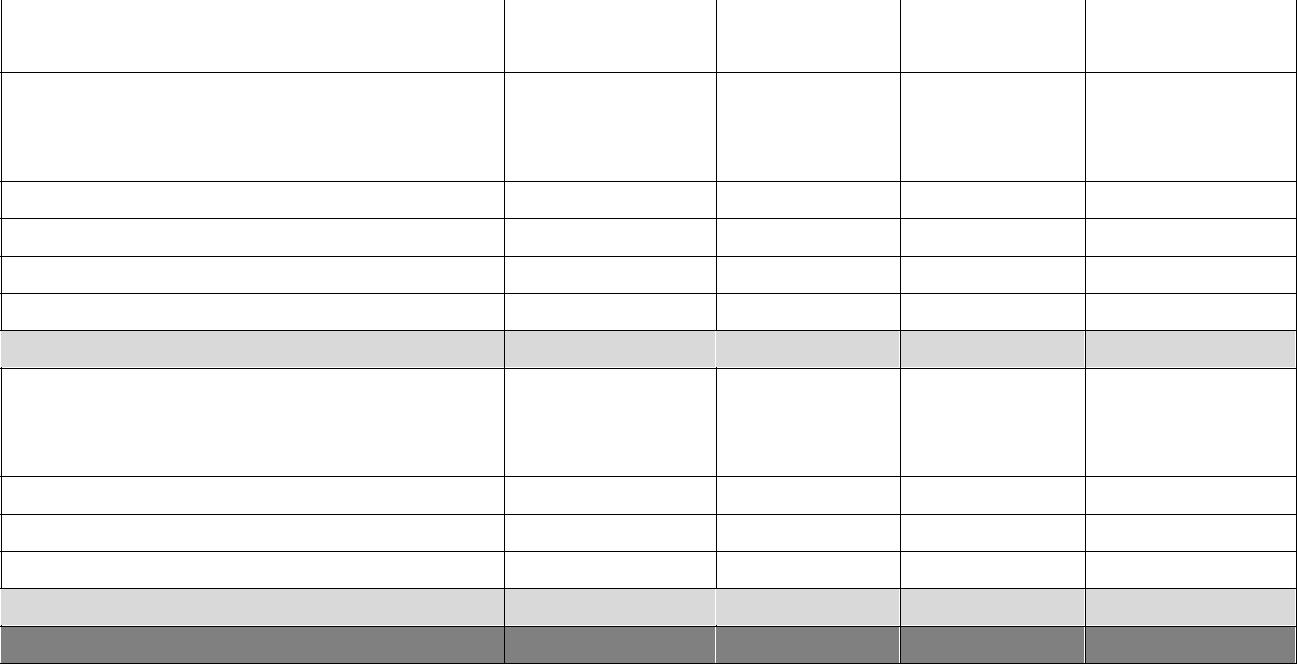 1.2.3.Укупни директни трошковиИндиректни трошкови носиоца програма (максимално 20% од укупне вредности програма)Зараде запослених Материјални ттрошкови Административни трошкови Укупни индиректни трошковиУКУПНОВременски план употребе средстава: Колико је укупно уложено у последњих пет година и из којих извора: Информације о јавним набавкама које су потребне за спровођење програма Да ли за планиране активности постоји потребна документацију и складу са законом којим се уређује планирање и изградња објеката (власнички лист, употребна дозвола за постојећи спортски објекат, локацијска дозвола, главни пројекат, грађевинска дозвола, решење којим се одобрава извођење радова на адаптацији или санацији – година издавања, односно прибављања)? Степен спремности програма Подаци о опреми која се набавља (код програма опремања спортског објекта):                                                                                                                                            27На који начин ће се у јавности промовисати програм и општина Нова Варош  као давалц средстава Посебне напомене: 28ДЕО 3КОНТРОЛНИ ЛИСТ ПРИЛОГА УЗ ПРЕДЛОГ ПРОГРАМАНосилац програма:2915	Предрачун радоваНеобавезни прилози1	Писмо препорукеНапомена: У прилогу мора бити приложена сва документација којом се доказује испуњеност прописаних услова и критеријума за финансирање програма (предрачун радова; власнички лист за земљиште и објекат; уговор о заједничком улагању; решење о регистрацији; изјава о непостојању законских препрека за добијање програма; локацијска дозвола, грађевинска дозвола или решење којим се одобрава извођење радона на адаптацији или санацији спортског објекта; главни пројекат према закону код изградње објеката; окончану или последњу привремену ситуацију за извршене радове и извештај надзорног органа – код фазне изградње; други докази).30ДЕО 4УПУТСТВА:Предлог програма треба да прати Пропратно писмо у коме се наводе најосновније информације о организацији и предложеном програму (назив, временско трајање, финансијски износ тражених средстава). Пропратно писмо потписује лице овлашћено за заступање организације; Предлог програма изградње, опремања и одржавања спортског објекта, подноси, власник, земљишта или спортског објекта, уз сагласност власника земљишта, односно спортског објекта (чл. 117. ст. 6. Закона о спорту) За набавку добара и услуга потребних за реализацију програма мора се планирати спровођење јавне набавке у складу са законом; Трошкови реализације програма морају бити у оквиру сваке ставке раздвојени на подтрошкове, према врсти, са међузбиром; Обавезно треба поштовати форму при попуњавању обрасца и ништа не мењати у односу на већ унет текст у обрасцу (немојте брисати, мењати редослед питања и сл.). Програм треба написати тако што се у обрасцу одговара на постављена питања – ништа се не „подразумева“. Образац треба попунити фонтом ариал 10, без прореда. Једино дозвољено одступање је болд или италик, ако се нађе за потребно. Образац обавезно потписати плавом хемијском или пенкалом и ставити печат. ИЗЈАВА:Изјављујем да смо упознати и сагласни да Општинско веће није у обавези да одобри и финансира предложени програм. Изјављујем, под материјалном и кривичном одговорношћу, да су подаци наведени у овом обрасцу и документима поднетим уз овај образац истинити и веродостојни. Изјављујем да Општинско веће може сматрати, у складу са Законом о спорту, да је предлог програма повучен уколико се не одазовемо позиву за закључење уговора у року од осам дана од дана позива или не извршим тражена прецизирања и интервенције у предлогу програма. Место и датум: _______________________________М.П.РУКОВОДИЛАЦ ПРОГРАМА               ЛИЦЕ ОВЛАШЋЕНО ЗА ЗАСТУПАЊЕПОДНОСИОЦА ПРЕДЛОГА ПРОГРАМА31Образац број 4                                    Република Србија                                         НОВА ВАРОШ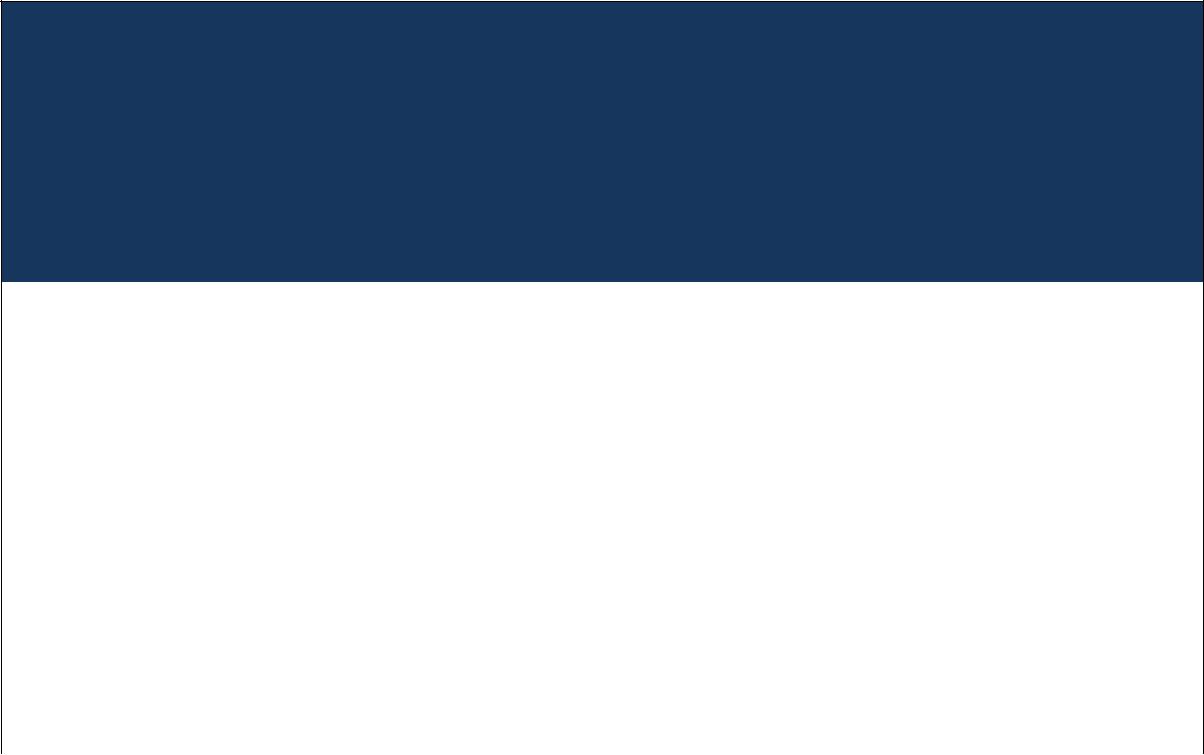 ПРЕДЛОГ ПОСЕБНОГ ПРОГРАМА КОЈИМ СЕ  ОСТВАРУЈУ         ПОТРЕБЕ И ИНТЕРЕСИ ГРАЂАНАОБЛАСТИ СПОРТА У ОПШТИНИ НОВА ВАРОШ20___. ГОДИНИНАЗИВ ОРГАНИЗАЦИЈЕ: ......................................................................АПЛИКАЦИОНИ ФОРМУЛАР32ДЕО 1ПОДАЦИ О ОРГАНИЗАЦИЈИ НОСИОЦУ ПРОГРАМАПун назив:Скраћени називСедише и адреса: Број телефона: Факс:Е-маил:Интернет страна (Wеб страна)Број жиро рачуна и назив и адреса банке:Порески идентификациони број: Особа за контакт (име, презиме, адреса, мејл, телефон, мобилни телефон:Грана спорта Правни статусКатегорија спорта у Националној категоризацији спортова Категорија спортског објекта у Националној категоризцији спортских објеката Година оснивањаОрган код кога је организација регистрована и регистарски број Име и презиме, функција, датум избора и дужина мандата лица овлашћеног за заступање, адреса, мејл, телефон, мобилни телефонИме и презиме председника органа управе организације, адреса, мејл и телефонЧланство у спортским савезимаБрој чланова (спортска друштва и савези)Број регистрованих и број катгорисаних (по категоријам) спортиста33Број регистрованих и број категорисаних (по категоријама) спортских стручњакаУкупан број запосленихДатум одржавања последње Изборне скупштинеДатум одржавања последње седнице СкупштинеУкупни приходи у претходној години.Планирани приходи у текућој години.Да ли постоје ограничења у коришћењу имовине и обављању делатности (стечај, ликвидација, забрана обављања делатности)Да ли организација има у току судске и арбитражне спорове (које и вредност спора)Да ли је организација у последње две године правноснажном одлуком кажњена за прекршај или привредни преступ везан за њену делатностДа ли организација има блокаду рачуна, пореске дугове или дугове према организацијама социјалног осигурањаНазив програма који је у претходној години финансиран из јавних прихода, датум подношења извештаја и да ли је реализација програма позитивно оцењена34ДЕО 2Област општег интереса утврђена чл. 137. ст. 1. Закона о спорту на коју се посебни програм односи (заокружити):учешће спортских организација са територије јединице локалне самоуправе у европским клупским такмичењима - чл. 137. ст. 1. тач. 5) ЗС; унапређење заштите здравља спортиста и обезбеђивање адекватног спортско-здравственог образовања спортиста, посебно младих, укључујући и антидопинг образовање - чл. 137. ст. 1. тач. 9) ЗС; спречавање негативних појава у спорту - чл. 137. ст. 1. тач. 11) ЗС; рационално и наменско коришћење спортских сала и спортских објеката у државној својини чији је корисник јединица локалне самоуправе, кроз одобравање њиховог коришћења за спортске активности и доделу термина за тренирање учесницима у систему спорта - чл. 137. ст. 1. тач. 15) ЗС; Назив програма (од 5 до 10 речи) Локација(е) (навести све локације на којима се програм реализује) Износ који се потражује Кратак садржај (опис) програма (највише једна страна) – укратко представити: дужина трајања програма, циљеви, партнери, циљне групе, крајњи корисници, резултати, основне активности: Циљеви програма (на максимално једној страни формулисати опште и посебне циљеве: 35Општи циљеви Посеби циљеви (сврха програма) 6.  Оправданост програма (максимално 3 стране):Како се програм уклапа у остваривање потреба и интереса грађана у области спорта и основне циљеве и приоритете Програма развоја спорта у општини Нова ВарошПроблеми и могуће препреке за реализацију програма Циљне групе и процењен број директних и индиректних корисника Разлози за одабир циљних група и активности Повезаност програма са циљним групама Детаљан опис активности којима ће се програм реализовати - навести хронолошки све активности које ће се реализовати у оквиру програма, и сваку описати са једним или два пасуса у којима ће се навести подактивности, које ће циљне групе бити обухваћене, како ће се рализовати, шта ће бити улога сваког од партнера. Време реализације програма и динамика реализације (трајање и план активности): Време Време почетка реализације Време завршетка реализације Активности по месецима (означавање се врши са XX)9.  Учесници у реализацији програма:Руководилац програма (име, презиме, звање, функција, досадашње искуство) Број учесника (укупан број и број по категоријама-улогама у програму) Тим који се предлаже за реализацију програма (по фунцијама и уз кратак опис улоге сваког члана тима) Организације партнери (опис партнера)и разлози за предложену улогу сваког партнера 10. Капацитет носиоца програма за управљање и реализацију програма:Искуства носиоца програма у сличним програмима и активностима Ресурси (људски и материјални) 36Средства за реализацију програма (опрема и други капацитети) – која је опрема потреба за реализацију програма и који су то капацитети са којима носилац програма већ располаже Очекивани резултати програма: Опис опште сврхе која се жели псотићи рализацијом Опис резултата – користи које настају као последица успешно изведених активности; утицај на циљне групе; публикације и остали производи; могућност понављања и др. Да ли је програм повезан са претходно рализованим програмима (уколико постоји таква веза и на који начин)? Евалуација програма (како ће се пратити реализацију програма, укључујући и наменско коришћење средстава и вршити оцењивање реализације програма; хоће ли евалуација бити унутрашња или спољна): Како ће се пратити реализација програма? Како ће се пратити наменско коришћење средстава? План еваулације - Које ће се процедуре за процену успешности програма користити (са становишта ефикасности, успешности, утицаја, релевантности и одрживости) – ко ће радити евалуацију, када, шта се оцењује, шта ће се пратити и оцењивати и како, који су индикатори успешности реализације програма? 15. Одрживост програмаФинансијски аспекти – како ће активности бити финансиране по завршетку програма? Како ће бити настављене исте или сличен активностии? Коме ће припадати „власништво“ над резултатитима програма? Какав ће утицај активности имати на развој спорта у Новој Вароши? Аналаиза потенцијалних ризика и начини реакције на њих? Опис предуслова и претпоставки за реализацију програма Буџет програма - план финансирања и трошкови (врста трошкова и висина потребних средстава): Укупна вредног програма: _ Нефинансијско учешће: Буџет програма Потребна средства за реализацију програма:37Донатори (који) Остали извориУКУПНИ ПРИХОДИТрошкови реализације програма (бруто):ЦЕНА по ВРСТА ТРОШКОВА ЈЕД. МЕРЕ БРОЈ ЈЕД. јединици УКУПНО Директни трошкови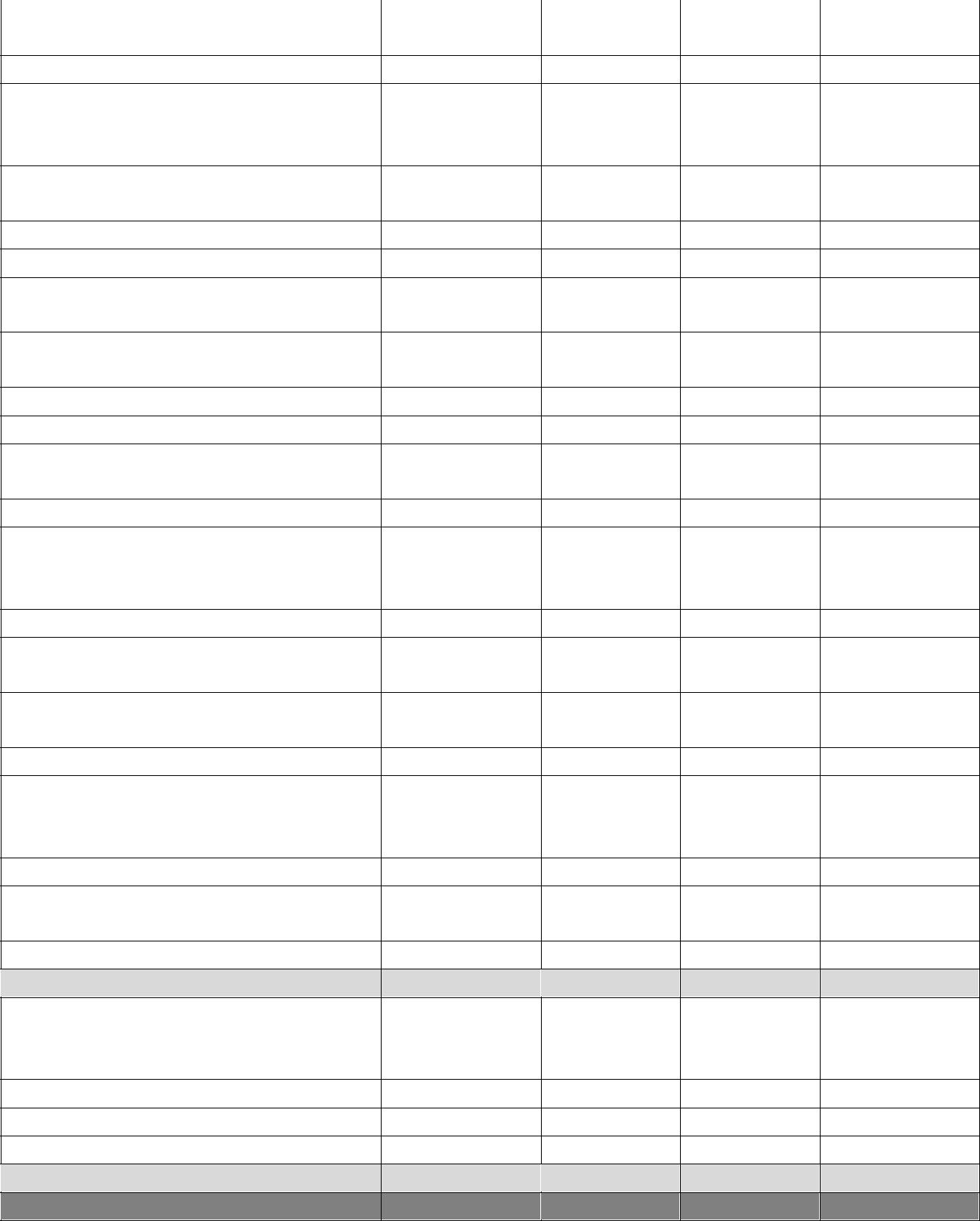 трошкови путовања и дневнице за лица која непосредно учествују у реализацији програма трошкови куповине опреме и реквизита трошкови смештаја и исхране трошкови котизације за учешће трошкови изнајмљивања простора, опреме и реквизита хонорари лица која учествују у реализацији програма транспорт опреме и реквизита осигурање финансијске услуге (банкарске и књиговодствене) визе ширење информација и комуникације (маркетинг); набавка пропагандног материјала превод докумената штампање публикација и материјала антидопинг контрола и едукација ревизије реализације програма трошкови зараде запослених стручних лица на реализацији програма (бруто зарада) спровођење јавних набавки набавка стручне литературе и компјутерских програма 21.Укупни директни трошковиИндиректни трошкови (максимално 20% од укупне вредности програма)Зараде запослених Материјални трошкови Административни трошкови Укупни индиректни трошковиУКУПНО16.4 . Временски план употребе средстава:38Како ће реализовање програма бити медијски подржано: Локална и регионална покривеност истим или сличним типом спортских објеката - код програма изградње спортског објекта Програми носиоца програма који су у последње три године финансирани из јавних прихода и средстава међународних организација (назив и висина средстава) Посебне напомене: 39ДЕО 3КОНТРОЛНИ ЛИСТ ПРИЛОГА УЗ ПРЕДЛОГ ПРОГРАМАНосилац програма:40рад организације (референце)2	Писмо препоруке                                                                                                                                     41ДЕО 4УПУТСТВА:При креирању програма и попуњавању обрасца треба водити рачуна да програм мора да испуњава услове и критеријуме из Закона о спорту(„Сл. гласник РС“, бр. 24/2011) и услове и критеријуме из Правилника о финансирању програма којима се остварују потребе и интереси грађана у области спорта у општина Нова Варош; Предлог програма треба да прати Пропратно писмо у коме се наводе најосновније информације о организацији и предложеном програму (назив, временско трајање, финансијски износ тражених средстава). Пропратно писмо потписује лице овлашћено за заступање организације; За набавку добара и услуга потребних за реализацију програма мора се планирати спровођење јавне набавке у складу са законом; За свако подручје потреба и интереса грађана у области спорта наведено у делу 2. мора се сачинити посебан образац. Трошкови реализације програма морају бити у оквиру сваке ставке раздвојени на подтрошкове, према врстии са међузбиром (нпр. 1. путни трошкови – 1.1. путни трошкови у земљи, 1.2. путни трошкови у иностранству, 1.3 дневнице у земљи, 1.4. дневнице у иностранству, међузбир Путни трошкови.) Обавезно треба поштовати форму при попуњавању обрасца и ништа не мењати у односу на већ унет текст у обрасцу (немојте бристаи, мењати редослед питања и сл.). Програм треба написати тако што се у обрасцу одговара на постављена питања – ништа се не „подразумева“. Образац треба попунити фонтом ариал 10, без прореда. Једино дозвољено одступање је болд или италик, ако се нађе за потребно. Образац обавезно потписати плавом хемијском или пенкалом и ставити печат. ИЗЈАВА:Изјављујем да смо упознати и сагласни да Општинско веће није у обавези да одобри и финансира предложени програм. Изјављујем, под материјалном и кривичном одговорношћу, да су подаци наведени у овом обрасцу и документима поднетим уз овај образац истинити и веродостојни. Изјављујем да Општинско веће може сматрати, у складу са Законом о спорту, да је предлог програма повучен уколико се не одазовемо позиву за закључење уговора у року од осам дана од дана позива или не извршим тражена прецизирања и интервенције у предлогу програма. Место и датум: _______________________________М.П.РУКОВОДИЛАЦ ПРОГРАМА               ЛИЦЕ ОВЛАШЋЕНО ЗА ЗАСТУПАЊЕПОДНОСИОЦА ПРЕДЛОГА ПРОГРАМА42Укупни трошкови програмаИзнос који се потражује од%укупнихтрошковаОпштине Нова Варошпрограма који се тражи одпрограма који се тражи одпрограма који се тражи одОпштине Нова ВарошОпштине Нова ВарошТип рада - називПланирани износ средстава заизвођење радова (активности)1.2.3.ОЧЕКИВАНИ ИЗВОРИ ПРИХОДА Висина планираних средставаОпштина Нова ВарошДруге јавне властиСпортски савезСопствена средставСпонзориДонаториОстали извориУКУПНИ ПРИХОДИБр.ОбавезниОбавезниприлозиприлози(уПопуњаваПопуњаваНапоменезависностизависностиодприродеприродеподносилацМОСпрограма)програма)(означити X)1.пропратно писмопропратно писмопропратно писмо2.копијарешењарешењаорегистрацији организацијерегистрацији организацијерегистрацији организацијерегистрацији организацијерегистрацији организације3.трипримеркапримеркаобрасцаобрасцапредлога програмапредлога програмапредлога програма4.ЦД са предлогом програмаЦД са предлогом програмаЦД са предлогом програмаЦД са предлогом програмаЦД са предлогом програма6.изјаваданепостојепостојепрепреке из члана 119. ст.препреке из члана 119. ст.препреке из члана 119. ст.препреке из члана 119. ст.препреке из члана 119. ст.6.  и 133.  ст.  4.  Закона о6.  и 133.  ст.  4.  Закона о6.  и 133.  ст.  4.  Закона о6.  и 133.  ст.  4.  Закона о6.  и 133.  ст.  4.  Закона оспорту5.Одлука надлежног органаОдлука надлежног органаОдлука надлежног органаОдлука надлежног органаносиоца програма оносиоца програма оносиоца програма оподношењу предлогаподношењу предлогаподношењу предлогаподношењу предлогапрограмапрограма6.изјаву о партнерствуизјаву о партнерствуизјаву о партнерствуизјаву о партнерствупопуњену и потписану одпопуњену и потписану одпопуњену и потписану одпопуњену и потписану одстране свих партнера устране свих партнера устране свих партнера устране свих партнера упрограмупрограму7власнички лист завласнички лист завласнички лист заземљиште и објекатземљиште и објекатземљиште и објекат8уговор о заједничкомуговор о заједничкомуговор о заједничкомуговор о заједничкомулагањуулагању9локацијска дозволалокацијска дозволалокацијска дозвола10грађевинска дозвола илиграђевинска дозвола илиграђевинска дозвола илиграђевинска дозвола илирешење којим се одобраварешење којим се одобраварешење којим се одобраварешење којим се одобраваизвођење радона наизвођење радона наизвођење радона наадаптацији или санацијиадаптацији или санацијиадаптацији или санацијиадаптацији или санацијиспортског објектаспортског објектаспортског објекта11главни пројекат премаглавни пројекат премаглавни пројекат премаглавни пројекат премазакону код изградњезакону код изградњезакону код изградњезакону код изградњеобјекатаобјеката12окончану или последњуокончану или последњуокончану или последњуокончану или последњупривремену ситуацију запривремену ситуацију запривремену ситуацију запривремену ситуацију заизвршене радовеизвршене радовеизвршене радове13извештај надзорног органаизвештај надзорног органаизвештај надзорног органаизвештај надзорног органаизвештај надзорног органа– код фазне изградње– код фазне изградње– код фазне изградње– код фазне изградње14Изјава да су обезбеђенаИзјава да су обезбеђенаИзјава да су обезбеђенаИзјава да су обезбеђенафинансијских средства зафинансијских средства зафинансијских средства зафинансијских средства заизраду и контролу техничкеизраду и контролу техничкеизраду и контролу техничкеизраду и контролу техничкеизраду и контролу техничкедокументације, ангажовањедокументације, ангажовањедокументације, ангажовањедокументације, ангажовањедокументације, ангажовањестручног надзора, техничкистручног надзора, техничкистручног надзора, техничкистручног надзора, техничкистручног надзора, техничкипреглед и прибављањепреглед и прибављањепреглед и прибављањепреглед и прибављањеупотребне дозволе,употребне дозволе,употребне дозволе,укњижбу и сл.укњижбу и сл.укњижбу и сл.Укупни трошкови програмаИзнос који се потражује од%укупнихтрошковаОпштина Нова Варошпрограма који се тражи одпрограма који се тражи одпрограма који се тражи одОпштине Нова ВарошОпштине Нова ВарошНАЗИВ123456789101112РеализаторОЧЕКИВАНИ ИЗВОРИ ПРИХОДАВисина планираних средставаОпштина Н.ВарошДруге јавне власти (навести које)Спортски савезСопствена средстваСпонзори (који)Бр.Бр.Бр.Обавезни прилозиОбавезни прилозиОбавезни прилозиПопуњаваПопуњаваНапоменеподносилацМОС(означити X)1.1.1.пропратно писмопропратно писмопропратно писмо2.2.2.копијарешењарешењарешењаорегистрацији организацијерегистрацији организацијерегистрацији организацијерегистрацији организацијерегистрацији организације3.3.3.трипримеркапримеркаобрасцаобрасцаобрасцапредлога програмапредлога програмапредлога програма4.4.4.ЦД са предлогом програмаЦД са предлогом програмаЦД са предлогом програмаЦД са предлогом програмаЦД са предлогом програма5.5.5.Копија уговора са банком оКопија уговора са банком оКопија уговора са банком оКопија уговора са банком оКопија уговора са банком оКопија уговора са банком оотварању рачунаотварању рачунаотварању рачуна6.6.6.одлукеосуфинансирањусуфинансирањусуфинансирањусуфинансирањупрограмапрограмаилипотврдапотврдапотврданамереосуфинансирањусуфинансирањусуфинансирањусуфинансирањупрограмапрограма7.7.7.копија статутакопија статутакопија статута8.8.8.копија годишњег извештајакопија годишњег извештајакопија годишњег извештајакопија годишњег извештајакопија годишњег извештајакопија годишњег извештајаи завршног рачуна заи завршног рачуна заи завршног рачуна заи завршног рачуна заи завршног рачуна запретходну годину ипретходну годину ипретходну годину ифинансијског плана зафинансијског плана зафинансијског плана зафинансијског плана зафинансијског плана затекућу годинутекућу годинутекућу годину9.9.9.писмо о намерама одписмо о намерама одписмо о намерама одписмо о намерама одписмо о намерама одиздавача или медијскихиздавача или медијскихиздавача или медијскихиздавача или медијскихиздавача или медијскихкућа уколико је програмомкућа уколико је програмомкућа уколико је програмомкућа уколико је програмомкућа уколико је програмомпредвиђено бесплатнопредвиђено бесплатнопредвиђено бесплатнопредвиђено бесплатнопредвиђено бесплатноштампање или објављивањештампање или објављивањештампање или објављивањештампање или објављивањештампање или објављивањештампање или објављивањеодређених промотивниходређених промотивниходређених промотивниходређених промотивниходређених промотивнихматеријаламатеријала10.10.10.изјаваданепостојепостојепостојепрепреке из члана 119. ст.препреке из члана 119. ст.препреке из члана 119. ст.препреке из члана 119. ст.препреке из члана 119. ст.препреке из члана 119. ст.6. Закона о спорту6. Закона о спорту6. Закона о спорту11.11.11.Одлука надлежног органаОдлука надлежног органаОдлука надлежног органаОдлука надлежног органаОдлука надлежног органаносиоца програма оносиоца програма оносиоца програма оподношењу предлогаподношењу предлогаподношењу предлогаподношењу предлогаподношењу предлогапрограмапрограма12.12.12.Позивно писмо за учешћеПозивно писмо за учешћеПозивно писмо за учешћеПозивно писмо за учешћеПозивно писмо за учешћена конференцији, семинаруна конференцији, семинаруна конференцији, семинаруна конференцији, семинаруна конференцији, семинаруна конференцији, семинаруи сл.13.13.13.Изјаву о партнерствуИзјаву о партнерствуИзјаву о партнерствуИзјаву о партнерствуИзјаву о партнерствупопуњену и потписану одпопуњену и потписану одпопуњену и потписану одпопуњену и потписану одпопуњену и потписану одстране свих партнера устране свих партнера устране свих партнера устране свих партнера устране свих партнера упрограмупрограму14.14.14.Копија решења о доделиКопија решења о доделиКопија решења о доделиКопија решења о доделиКопија решења о доделиПИБ-а (ако ПИБ нијеПИБ-а (ако ПИБ нијеПИБ-а (ако ПИБ нијеПИБ-а (ако ПИБ нијеПИБ-а (ако ПИБ нијесадржан у решењу осадржан у решењу осадржан у решењу осадржан у решењу осадржан у решењу орегистрацији)регистрацији)регистрацији)Необавезни прилозиНеобавезни прилозиНеобавезни прилозиНеобавезни прилозиНеобавезни прилози1материјали који илуструјуматеријали који илуструјуматеријали који илуструјуматеријали који илуструјуматеријали који илуструју